MATEMÁTICAATIVIDADE ONLINEDAVI SAIU PARA COMPRAR UMA CAIXA DE BOMBOM COM UMA NOTA DE R$10,00 E DUAS MOEDAS DE R$0,25 CENTAVOS. A CAIXA DE BOMBOM CUSTA R$8,50. QUANTO DAVI LEVOU DE DINHEIRO? 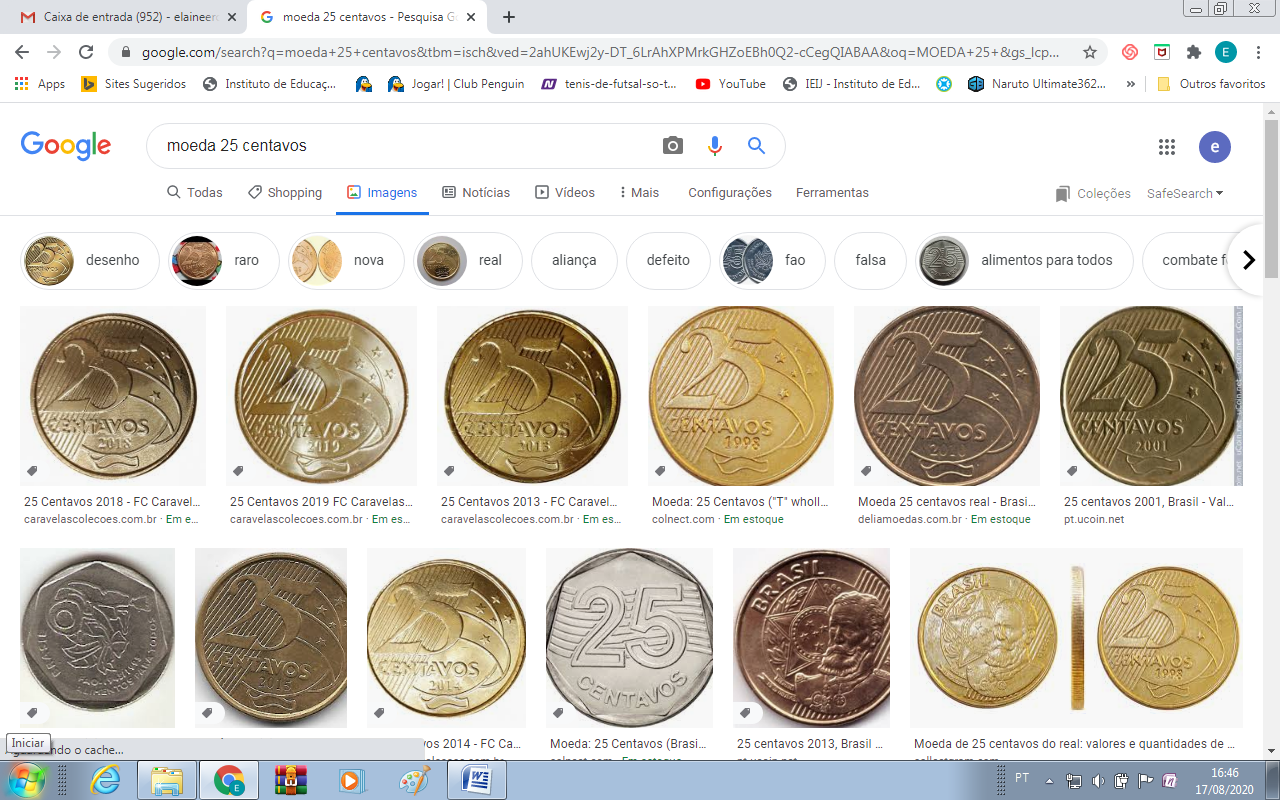 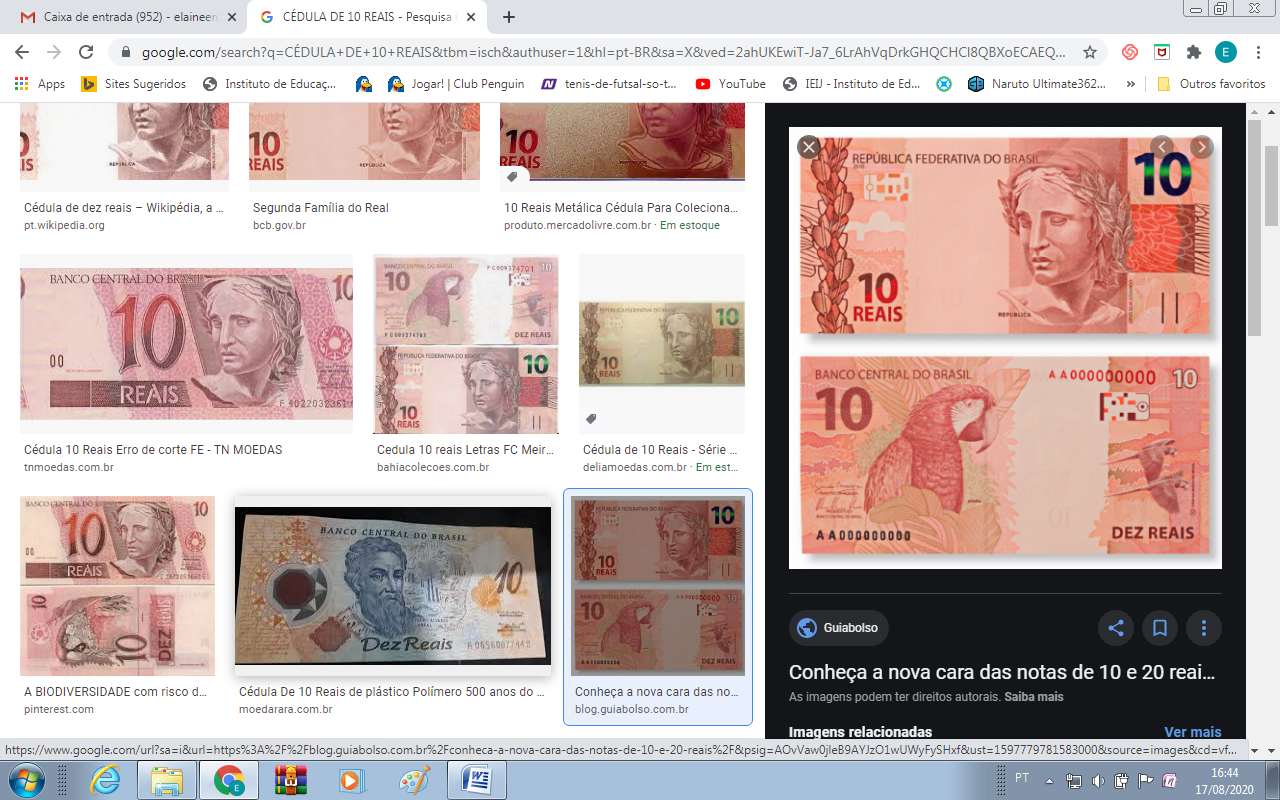 RESPOSTA:_________________________________________________________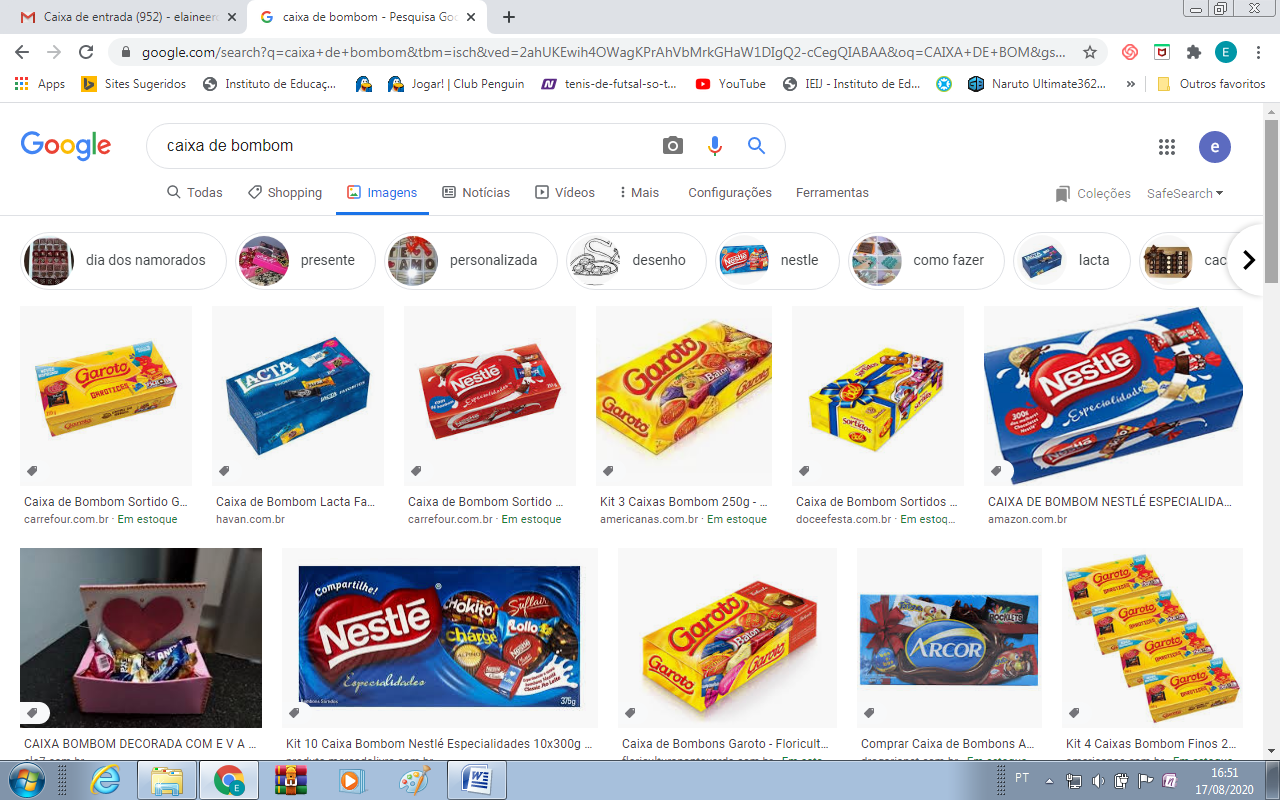 R$8,50QUANTO DAVI RECEBEU DE TROCO?RESPOSTA:____________________________________________________________PENSAMENTO MATEMÁTICOPENSAMANTO MATEMÁTICO